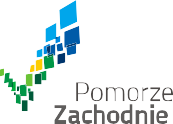 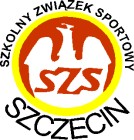 Organizatorzy:	- Zespół Szkolno-Przedszkolny nr 1 Szkoła Podstawowa nr 6 w Stargardzie;		- Ośrodek Sportu i Rekreacji OSiR Stargard;		- Wojewódzki Szkolny Związek Sportowy;Patronat Honorowy:	- Prezydent Miasta Stargard Pan Rafał ZającPatronat:	- Szkolny Związek Sportowy		- Spójnia Stargard Sportowa SA		- Shop Harlem World		- Pol Invest Projects3. Termin:	- 20-21.06.2023 r.Miejsce:	- hala OSiR Stargard ul. Pierwszej Brygady 1.Kontakt:	- Michał Andrzejewski tel. 693 500 382		mand7@wp.pl- WSZS w Szczecinie - Marcin Kuduk tel. 519 172 636    wszs@szczecin.home.plUczestnictwo:	W zawodach udział wezmą:		- SP 47 Białystok		- SP 29 Dąbrowa Górnicza		- SP 5 Ełk		- SP 13 Gorzów Wielkopolski		- SP 8 Inowrocław		- SP 1 Ostrów Wielkopolski		- SP ZKiW 1 Pelplin		- SP 9 Skierniewice		- SP 5 Stalowa Wola		- SP 6 Stargard		- SP 152 Warszawa– reprezentacje jednej szkoły. Zespół liczy 4 zawodników urodzonych w 2008 i 2009 roku. Warunkowo dopuszcza się udział 5 zawodnika, lecz do meczu musi być zgłoszonych 4 zawodników. Dodatkowo osoby towarzyszące (trener plus kierownik i/lub kierowca).Przyjazd ekip:	Przyjazd ekip w dniu 20.06.2023 w godzinach 16:00-20:00 do Hotelu 104 ul. Pierwszej Brygady nr 1 Stargard. Udział rozpoczynamy kolacją (19:00-21:00)Weryfikacja:	Odbędzie się w dniu 20.06.2023 w sali konferencyjnej hotelu 104 o godzinie 20:30. Obowiązują dokumenty: zgłoszenie wygenerowane z Systemu Rejestracji Szkół (www.srs.szs.pl), opieczętowanie i podpisane przez dyrektora szkoły i opiekuna zespołu, oraz  ważne legitymacje szkolne zawodników zgłoszonych do turnieju. Do legitymacji wystawionej po 01.10.2022r. wymagane jest zaświadczenie Dyrektora Szkoły, że zawodnik jest uczniem tej szkoły od początku roku szkolnego. Przepisy gry:	Mecze w fazie grupowej trwać będą 8 minut, lub do zdobycia przez któryś z zespołów 21 pkt. pozostałe przepisy zgodne z przepisami gry 3x3.System gier:	Drużyny zostaną rozlosowane w dwóch grupach w dniu 20.06 (wtorek) o godzinie 20:30. W środę 21.06 od godziny 9:00 w grupie zespoły rozegrają spotkania, każdy z każdym. Następnie w fazie pucharowej drużyny zagrają o miejsca:	1-4: 	Półfinał: 1A-2B; 2A-1B, 	o 3 miejsce przegrany meczu 1A-2B : 2A-1B	o 1 miejsce zwycięzca meczu 1A-2B : 2A-1B	5-6: 3A-3B	7-8: 4A-4B	9-10: 5A-5B	11: 6AZe sportowym pozdrowieniem Organizatorzy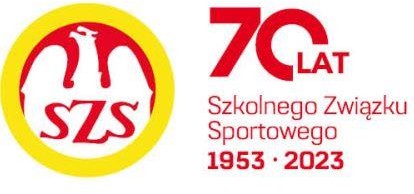 KOMUNIKAT NR 2   OGÓLNOPOLSKICH IGRZYSK MŁODZIERZY SZKOLNEJ W KOSZYKÓWCE 3x3 CHŁOPCÓW   STARGARD – 20-22.06.2023 r.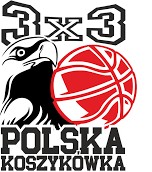 